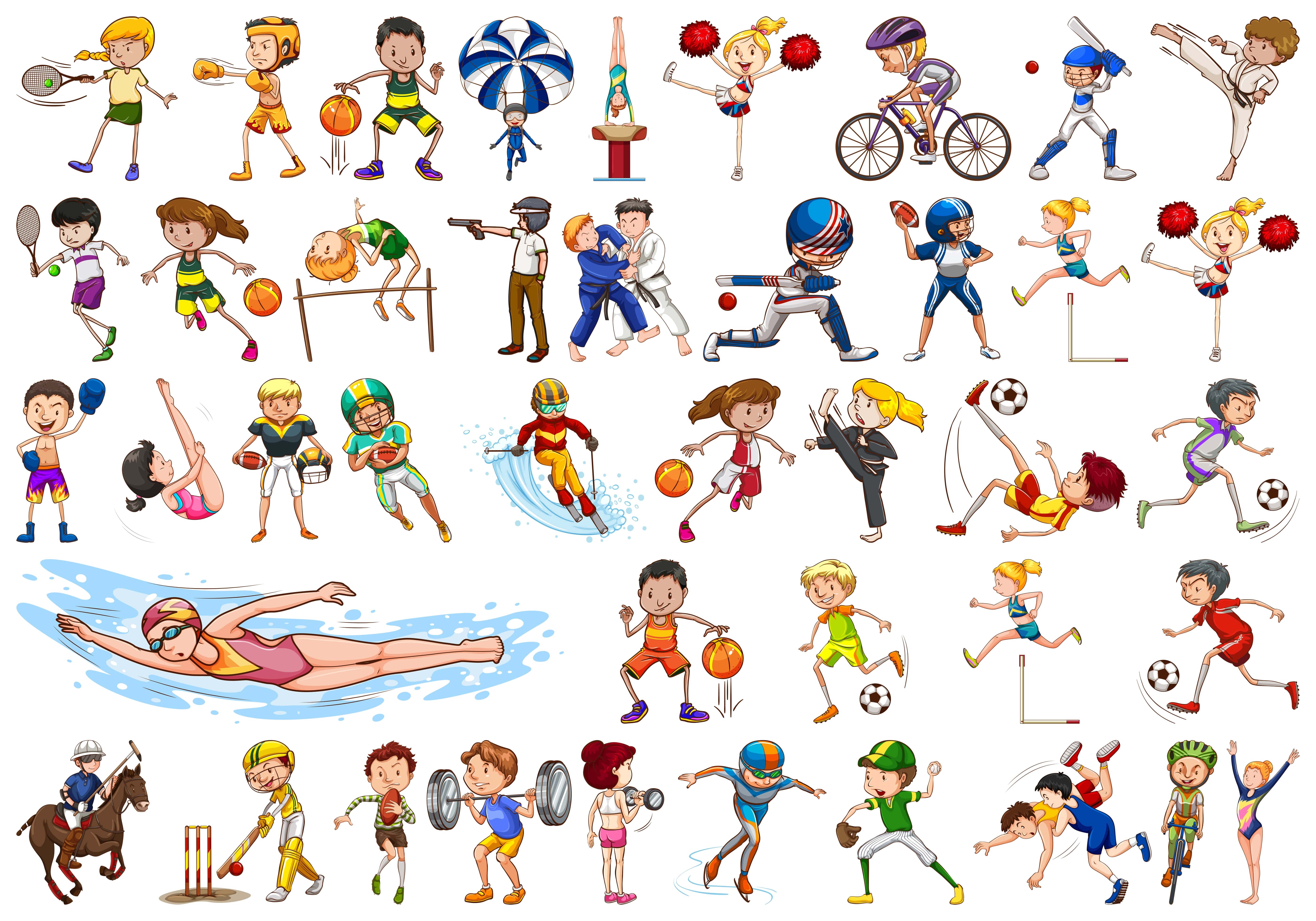 Дата, время. местоНаименование мероприятияНаименование мероприятияМАУ ФОК «Олимпийский»  МАУ ФОК «Олимпийский»  МАУ ФОК «Олимпийский»  25.06.2023начало 10.30        окончание 13.30 Пермский край, г. Краснокамск, ул. Большевистская д. 56Стадион «Россия»25.06.2023начало 10.30        окончание 13.30 Пермский край, г. Краснокамск, ул. Большевистская д. 56Стадион «Россия»Краевой летний фестиваль по северной ходьбе "Красный бор"25.06.2023время уточняетсяПермский край, г. Краснокамск, д. Запальта, ул. Лесная 1а, Лыжная база25.06.2023время уточняетсяПермский край, г. Краснокамск, д. Запальта, ул. Лесная 1а, Лыжная базаЧемпионат ПК по футболу среди мужских команд 1 дивизионМАУ СК «Ледовый»Пермский край г. Краснокамск, ул. Большевистская, 56 лит. ЕМАУ СК «Ледовый»Пермский край г. Краснокамск, ул. Большевистская, 56 лит. ЕМАУ СК «Ледовый»Пермский край г. Краснокамск, ул. Большевистская, 56 лит. Е20.06.2023начало 21.30окончание 22.4520.06.2023начало 21.30окончание 22.45Единая ночная хоккейная лигаМАУ ДО «СШ п. Майский»Пермский край Краснокамский городской округ п. Майский ул. Северная, 2СтадионМАУ ДО «СШ п. Майский»Пермский край Краснокамский городской округ п. Майский ул. Северная, 2СтадионМАУ ДО «СШ п. Майский»Пермский край Краснокамский городской округ п. Майский ул. Северная, 2Стадион22.06.2023начало 11.00   окончание 13.00   22.06.2023начало 11.00   окончание 13.00   "День Памяти и Скорби"       Спортивное мероприятие Военно - спортивная игра "Зарница"23.06.2023начало 10.00 окончание 14.0023.06.2023начало 10.00 окончание 14.00Открытое Первенство по  мини – футболу среди  дворовых команд в рамках Окружной акции «Месячник антинаркотической направленности»24.06.2023 начало 11.00 окончание 16.0024.06.2023 начало 11.00 окончание 16.00Открытое Первенство Краснокамского городского округа по пляжному волейболу, посвященное празднованию Дня молодежи